Račice, 5. června 2020Labe aréna v Račicích přivítá o víkendu velké triatlonové závody
Víkend ovládnou v Labe aréně v Račicích dvoudenní triatlonové závody. Zatímco v sobotu 6. června 2020 je připravena trať o celkové vzdálenosti 70,3 km, neděle bude patřit sprintu (plavání 750 m / kolo 21,2 km / běh 5 km) a olympijské trati (plavání 1500 m / kolo 40 km / běh 10 km). Rychlá račická trať do sobotního závodu přilákala i triatlonové hvězdy, jakými jsou Lukáš Kočař, Tomáš Řenč, Petr Vabroušek, David Jílek a další. „Areál Labe arény Ústeckého kraje nám svojí strukturou umožnil uspořádat 23. května 2020 první „otvírák“ triatlonové sezóny. Závod proběhl ve skvělé atmosféře a závodníci byli maximálně spokojeni. Poptávka po závodění a setkání se s přáteli byla natolik veliká, že jsem se ve spolupráci s kamarády z tréninkové skupiny BeTri rozhodl uspořádat i závody s delšími tratěmi, které připraví hobíky i profíky do sezóny 2020. Ta se naplno rozjede v červenci a srpnu jak doma, tak v zahraničí. Z pohledu závodníka je totiž dobré si vyzkoušet na menším a kratším závodě svoji formu, vybavení a poté ještě doladit, co je třeba zlepšit na vrchol sezóny,“ poznamenal Jan Kubeš, ředitel a organizátor triatlonových závodů.„Chtěli bychom touto cestou pozvat každého, kdo by si chtěl poprvé v životě vyzkoušet triatlon, tedy úplné začátečníky, i ty, kteří již mají s triatlonovým závoděním zkušenost. Po organizační stránce je vše připravené a doufáme, že nám bude přát i počasí,” uvedl Michal Kurfirst, ředitel Labe arény Ústeckého kraje.Pro zachování bezpečnosti závodníků i veřejnosti bude nutné po dobu konání závodů asfaltovou dráhu okolo vodního kanálu v Račicích uzavřít. Nedělní závody ještě nabízí volná místa k registraci a kdokoli si může přijít poměřit síly s triatlonovými profíky nebo po zimě pořádně provětrat koloběžku. Více informací a možné registrace na webu www.czechtriseries.cz nebo www.hamrman.cz.Labe aréna Ústeckého kraje je od roku 2015 Národním olympijským centrem vodních sportů, patří mezi hlavní sportovní zařízení Ústeckého kraje a je součástí strategické sportovní infrastruktury pro přípravu státní reprezentace. Každoročně se zde pořádají vrcholné sportovní akce ve veslování, rychlostní kanoistice, koloběhu, dálkovém plavání, gigathlonu, triatlonu, rybolovu, dračích lodích apod.Labe aréna Račice a Labe aréna Štětí poskytují zázemí pro přípravu veslařské a kanoistické reprezentace, pro výkonnostní sportovce i pro sportovní veřejnost. Vzniká zde regionální tréninkové centrum pro přípravu talentované mládeže, včetně sportovní třídy na střední škole ve Štětí. Labe aréna Ústeckého kraje se prostřednictvím projektů Labské akademie veslování a školní ligy Česko vesluje podílí na rozvoji sportu nejen v Ústeckém kraji. Labe aréna je podporována Ústeckým krajem, který tak prokazuje svoji podporu sportu, zejména sportování dětí a mládeže.Více informací na www.labearena.cz 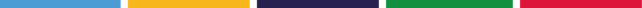 V případě zájmu o bližší informace kontaktujte:Milan Vodička				Michal Kurfirst	Labe aréna, z.s				Národní olympijské centrum vodních sportů, z.s	tel: +420 773 532 025‬			tel.: +420 777 335 335		media@labearena.cz				michal.kurfirst@labearena.cz 